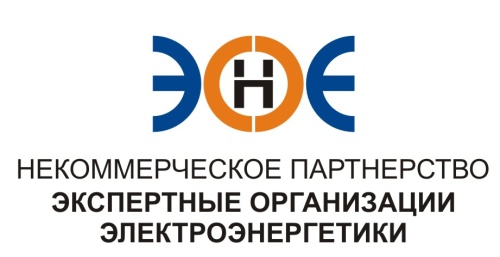 ПРОТОКОЛ № 04/2015-ЭС заседания Экспертного Совета Некоммерческого партнерства «Экспертные организации электроэнергетики»(далее – Партнерство)Санкт-Петербург «01» апреля 2015 г.	Начало заседания: 14.00 часов ПРИСУТСТВОВАЛИ 7 из 9 членов Экспертного Совета:Заир-Бек Андрей Измаилович - Президент ;Рысс-Березарк Сергей Алексеевич;Зыков Андрей Владимирович;Геращенко Алексей Владимирович;Дмитренко Артем Викторович;Любо Игорь Александрович;Юденков Дмитрий Юрьевич - секретарь заседания.Кворум имеетсяПовестка дня:О выборе организации для проведения обязательного ежегодного аудита финансово-хозяйственной деятельности Партнерства за 2014 год.1.   По первому вопросу повестки дня: слушали Юденкова Д.Ю., который предоставил коммерческие предложения трех аудиторских  организаций для проведения обязательного ежегодного аудита финансово-хозяйственной деятельности Партнерства за 2014 год.Решили:  Из предложенных организаций, на основании большого опыта работы и более выгодной по сравнению с другими цены, выбрать ООО «Веда» для проведения обязательного ежегодного аудита финансово-хозяйственной деятельности Партнерства за 2014 г.Итоги голосования: принято единогласно.Президент Партнерства                                                                                                         Заир-Бек А.И.Секретарь		                        Юденков Д.Ю.	